2019 – 2020 Season Programme (any changes will be notified via club email/website/facebook)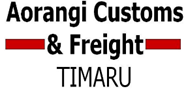 DATEProgProgCLUB EVENTSINTERCLUB/SCHOOL EVENTSSeptember 2019September 2019September 2019September 2019September 201928th (Sat)                    Athletics Introduction – Fun Day28th (Sat)                    Athletics Introduction – Fun Day28th (Sat)                    Athletics Introduction – Fun Day28th (Sat)                    Athletics Introduction – Fun Day28th (Sat)                    Athletics Introduction – Fun DayOctober 2019October 2019October 2019October 2019October 20195th  (Sat)  5th  (Sat)  Training Day using Programme 112th (Sat) 12th (Sat) Training Day using Programme 216th (Wed)16th (Wed)Training19th (Sat)19th (Sat)P1Competition/Coaching  -  No Seasons Points23rd (Wed)23rd (Wed)Training26th (Sat)26th (Sat)P2Competition/Coaching  -  No Seasons Points30th (Wed)30th (Wed)TrainingNovember 2019November 2019November 2019November 2019November 2019Registrations due.       Casual Rates will be charged to unregistered athletes after this date.                                                  Season Points & 5 Star Awards CommenceRegistrations due.       Casual Rates will be charged to unregistered athletes after this date.                                                  Season Points & 5 Star Awards CommenceRegistrations due.       Casual Rates will be charged to unregistered athletes after this date.                                                  Season Points & 5 Star Awards CommenceRegistrations due.       Casual Rates will be charged to unregistered athletes after this date.                                                  Season Points & 5 Star Awards CommenceRegistrations due.       Casual Rates will be charged to unregistered athletes after this date.                                                  Season Points & 5 Star Awards Commence2nd (Sat)        2nd (Sat)        P1Competition3rd (Sun)3rd (Sun)Arthur Cup - Ashburton6th (Wed)6th (Wed)Training8th (Fri)8th (Fri)Sub Centre Interclub9th (Sat)9th (Sat)P2Competition13th (Wed)13th (Wed)Training16th (Sat)16th (Sat)Canty Childrens Interclub - Timaru16th, 17th (Sat & Sun)16th, 17th (Sat & Sun)2 Day - SI & Canterbury Combined Events Champs - CHCH20th (Wed)20th (Wed)Training23rd (Sat)23rd (Sat)P1Competition -  Wederall Cup/Chambers Family Cup24th (Sun)24th (Sun)Rose Shield - Geraldine27th (Wed)27th (Wed)Training29th (Fri)29th (Fri)Sub Centre Interclub30th (Sat)30th (Sat)P2Competition - Wederall Cup/Chambers Family CupsDecember 2019December 2019December 2019December 2019December 20193rd (Tues)3rd (Tues)Primary School Athletics4th (Wed)4th (Wed)Training7th (Sat)7th (Sat)P1Competition    (Sat/Sun)   (Sat/Sun)National Secondary Schools  - Well 11th (Wed)11th (Wed)Training13th (Fri)13th (Fri)Sub Centre Interclub14th (Sat)14th (Sat)P2Competition – LJ, 100, 400 Cups18th (Wed)18th (Wed)Training21st (Sat) 21st (Sat) Competition - 5000m  &  3000m CupsOne Day Decathlon - Decathlon CupsTraining for athletes attending the South Island Colgate Games in Christchurch will be held on days over Christmas and New Year.  Dates & times will be advised by the Junior Convener/Team ManagerTraining for athletes attending the South Island Colgate Games in Christchurch will be held on days over Christmas and New Year.  Dates & times will be advised by the Junior Convener/Team ManagerTraining for athletes attending the South Island Colgate Games in Christchurch will be held on days over Christmas and New Year.  Dates & times will be advised by the Junior Convener/Team ManagerTraining for athletes attending the South Island Colgate Games in Christchurch will be held on days over Christmas and New Year.  Dates & times will be advised by the Junior Convener/Team ManagerTraining for athletes attending the South Island Colgate Games in Christchurch will be held on days over Christmas and New Year.  Dates & times will be advised by the Junior Convener/Team ManagerJanuary 2020January 2020CLUB EVENTSCLUB EVENTSINTERCLUB/SCHOOL EVENTS8th (Wed)TrainingTraining11th (Sat)Lovelock Classic   15th (Wed)TrainingTraining17,18,19th South Island Colgate Games  - CHCH22nd (Wed)TrainingTraining24th (Fri)Competition – Twilight Meeting – TBCCompetition – Twilight Meeting – TBC25th (Sat)15-20 yrs Teams Event - Timaru29th (Wed)TrainingTraining31st (Fri) Sub Centre InterclubFebruary 2020February 2020February 2020February 2020February 20201st (Sat)P1Competition – MacKay/Drake CupsCompetition – MacKay/Drake Cups5th (Wed)TrainingTraining7th (Fri)Sub Centre Interclub8th (Sat)P2Competition – Squire CupCompetition – Squire Cup12th (Wed)TrainingTraining15th (Sat)CLUB CHAMPS - TBC CLUB CHAMPS - TBC 19th (Wed)CLUB CHAMPS  -   Champs Prize GivingCLUB CHAMPS  -   Champs Prize Giving22nd (Sat)P1CompetitionCompetition22nd, 23rd Canty Senior T & F Champs - CHCH26th (Wed)TrainingTraining29th (Sat)P2CompetitionCompetitionMarch 2020March 2020March 2020March 2020March 20201st (Sun)Sub Centre Champs4th (Wed)Training6, 7, 8thANZ Track & Field Champs – CHCH7th (Sat)P1P1Competition      Seasons Points Finish11th (Wed)TrainingAoraki Secondary School Champs 14th (Sat)P2P2Competition      14/15th 5 Star Awards FinishCanty Children’s Champs - CHCH18th (Wed)Training21st (Sat)22nd (Sun)995 - Dunedin25th (Wed)Prize Giving/Breakup   28th (Sat)Canty v Sub Centre – Challenge Cup29th (Sun)April 2020April 2020April 2020April 2020April 20204th,  5th SI Sec Schools Athletics - CHCH11th, 12th EasterInterprovincial Teams Meeting – Auckland  Grade 12/13